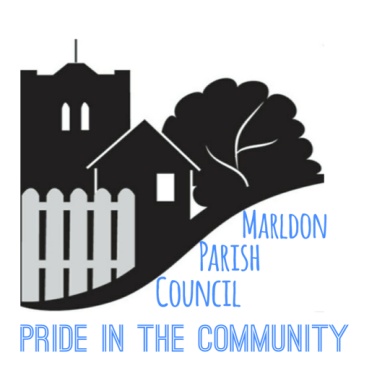 To Residents of Ipplepen Road, Church Hill and Village Road – By Royal MailTo all Users of Torfield – by Facebook, Website and Notice Boards. THE REGENERATION OF TORFIELD PLAY PARKDate: 16th December 2020Dear ResidentThis is a courtesy letter to inform you that the regeneration works for Torfield Play Park are commencing on Monday 21st December 2020We apologise now for any disruption to access and also any noise deriving from these works and indeed, any inconvenience.  We urge everyone to take care when accessing Torfield from all access points and especially if you allow your dog to run off the lead prior to getting to the main field area yourselves as there will be vehicular movement to and from the Ipplepen Road Entrance.  Likewise allowing your children to run on ahead as there will be quite a bit of movement during the dates listed below. Please see below the schedule of works along with the working times.  We will inform you via our Facebook Page, the Website and a Notice Board on the Heras Fencing if there is to be any Saturday works, however, if you wish, we can email you direct if this is likely to happen. Please send your email address to the clerk as listed below. Please head your email: Saturday working. We will not respond to each email unless we have been informed that there may be additional Saturday working. If you have any queries regarding the works, please contact the Clerk on clerk@marldonparishcouncil.gov.uk or telephone on 0770 770 9390We are sure you appreciate these works are absolutely necessary to progress the completion of the regeneration of a fabulous new Play Park for all the Community to use.Programme of Works:21/12/2020 to 23/12/2020:  Removal of existing equipment as per project description. 24/12/2020 to 04/01/2021: Christmas closure 11/01/2021 to 15/01/2021: Groundwork preparation as per project description. Operations Manager to be in attendance on day one to confirm levels & layout agreed. CAT scan to be completed prior to commencement (TechRadar - calibrated Nov.2020). Permit to dig to be signed. 15/01/2021 – Phase 1 sign off with client. Period over which work on site will be executed: Estimated at 8 days Working times: Monday – Friday, 07.30am til 16.30pm. Possible requirement for Saturday works but will request authorisation from Marldon PC if this becomes necessary.Obviously all of the above is weather permitting, therefore, dates may change at short notice.Over the coming few days our Grass Contractors will be gaining access via the Ipplepen Road access gate to cut the grass in the Play Park and remove all cuttings.  Over the weekend we will have a Contractor trimming the hedges and the overhang of the trees in preparation for the main contractors to attend on Monday 21st December 2020.Very many thanks for your understanding and may we take this opportunity to wish you all a very Merry Christmas and Happy, Healthy and Peaceful New Year.Kind regardsSusie WattClerk (the Proper Officer) & RFO.For and on behalf of Marldon Parish Council